ΠΡΟΝΗΠΙΟ-ΝΗΠΙΑΓΩΓΕΙΟ–ΔΗΜΟΤΙΚΟ Π. Ράλλη 2, Πεύκη 151 21•Tηλ. 2108126150-151•Email:primary@stjoseph.gr
ΓΥΜΝΑΣΙΟ–ΛΥΚΕΙΟ Θεσσαλονίκης 2, Πεύκη 151 21•Tηλ. 2108126000•Fax: 2106120411•Email: info@stjoseph.gr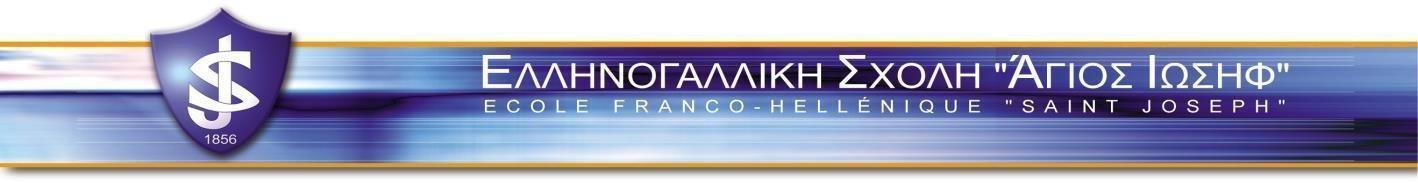 Διαγωνισμός «Πυθαγόρας»9 Μαρτίου 2024ΥΠΕΥΘΥΝΗ ΔΗΛΩΣΗ ΓΟΝΕΑ/ΚΗΔΕΜΟΝΑΟ/Η κάτωθι υπογεγραμμένος/η .………………………….……………………………………………………….. γονέας/κηδεμόνας του/της μαθητή/τριας …………………………………………………………………………………………………………………………………. με πατρώνυμο ………………………………………………..………..., της τάξης……………….……………….……………………….. του Σχολείου ……………………………………………………………………………………………………..……………………………………………….. δηλώνω υπεύθυνα ότι:κατέβαλα τη συνδρομή των 10,00€ και επιτρέπω στο παιδί μου να συμμετέχει στο διαγωνισμό «Πυθαγόρας» της Ελληνικής Μαθηματικής Εταιρείας (ΕΜΕ) μέσω του Σχολείου-εξεταστικού κέντρου: ΕΛΛΗΝΟΓΑΛΛΙΚΗ ΣΧΟΛΗ «ΑΓΙΟΣ ΙΩΣΗΦ» αποδέχομαι τη δημοσίευση του ονόματος του παιδιού μου (εφόσον διακριθεί) στην ιστοσελίδα του διαγωνισμού «Πυθαγόρας»  της ΕΜΕ, η οποία θα περιέχει τα αποτελέσματα των διακριθέντων μαθητών/μαθητριών του διαγωνισμού και επιτρέπω στην ΕΜΕ να μου αποστείλει ειδοποιήσεις πριν και μετά τον διαγωνισμό, στο email το οποίο δήλωσα στο εξεταστικό κέντρο στο οποίο ενεγράφη το παιδί μου, προκειμένου να μου παρέχει πληροφορίες που αφορούν τη συμμετοχή του παιδιού μου στον διαγωνισμό «Πυθαγόρας» (εάν βραβεύθηκε, πότε και σε ποιο χώρο θα πραγματοποιηθεί η τελετή βράβευσης)email επικοινωνίας _______________________________________________________________ (θα χρησιμοποιηθεί ως κωδικός εισαγωγής του μαθητή στο σύστημα κατά την ηλεκτρονική εξέταση)Τηλέφωνο επικοινωνίας ___________________________________________ / ____ / 2024Ο/Η δηλών/ούσα____________________________________________________
(υπογραφή)